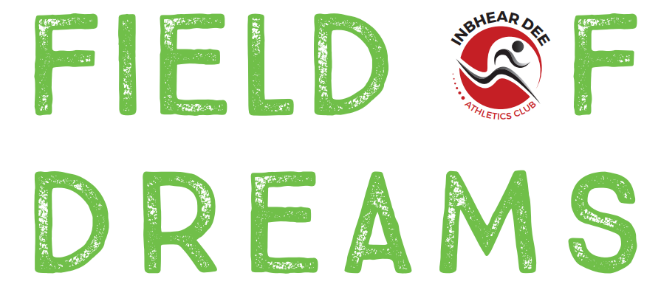 Streets of Wicklow 5km – St Stephens Day Raising money for “Field of Dreams” 1 mile trail on the Murrough.Wicklow Schools we need your help – Inbhear Dee athletics club has been coaching kids in Wicklow for over 40 years. Currently they coach 150 juveniles and have a huge waiting list. They are holding their annual 5km Streets of Wicklow on St. Stephens day in real life. They are asking all the schools in Wicklow whose kids and parents they have coached in the past, to get their whole family out there and run, jog or walk this event. All the money raised will go towards a very special project – The Field of Dreams.What is the Field of Dreams?Wicklow County Council has agreed to put in a running trail approx. 1 mile long around the back fields of the Murrough. This amenity will be open to the whole community of Wicklow, dog walkers, runners, families and is a project that Inbhear Dee has been working towards for years. Over the last 2 years the Murrough has been a go too place for Inbhear Dee and the whole of Wicklow. If we can get this trail up and running it would keep the athletes from running on the hard pavements and enable the club to increase its membership numbers.  Inbhear Dee can hold their schools races there, The possibilities are endless. Special Family Price: To encourage families to do the event, there is a special family price of €65.00 for a family of 5.  All    This will be a covid friendly event. Registration will happen on-line with all entries being posted out. Portaloos will be provided so there is no need for any indoor congregation.For more information and to register log onto to https://www.myrunresults.com/events/inbhear_dee_streets_of_wicklow_5k/4253/detailsAnd please spread the word. 